Сумська міська радаВиконавчий комітетРІШЕННЯРозглянувши заяву суб’єкта господарювання та надані документи, з метою впорядкування сезонної роздрібної торгівлі в зимово-весняний період 2022-2023 років на території Сумської міської територіальної громади, відповідно до постанови Кабінету Міністрів України від 15.06.2006 № 833 «Про затвердження Порядку провадження торговельної діяльності та правил торговельного обслуговування на ринку споживчих товарів», рішення Сумської міської ради від 26.12.2014 № 3853 – МР «Про затвердження Правил благоустрою міста Суми», рішень Виконавчого комітету Сумської міської ради від 07.09.2010 № 537 «Про затвердження Положення про порядок провадження торговельної діяльності та надання послуг на території м. Суми» (зі змінами), від 17.03.2020 № 133 «Про затвердження Положення про організацію сезонної, святкової виїзної торгівлі, надання послуг у сфері розваг та проведення ярмарків на території Сумської міської об’єднаної територіальної громади» (зі змінами), ураховуючи рекомендації Комісії з організації сезонної, святкової виїзної торгівлі, надання послуг у сфері розваг та проведення ярмарків на території Сумської міської об’єднаної територіальної громади (протокол засідання від 21.11.2022 № 9), керуючись підпунктом 8 пункту «а» статті 30, частиною першою статті 52 Закону України «Про місцеве самоврядування в Україні», Виконавчий комітет Сумської міської радиВИРІШИВ:            1. Відмовити ФОП Коваленко Ларисі Вікторівні в розміщенні об’єкту сезонної торгівлі (продаж кави) загальною площею 7,5 кв. м., за адресою: місто Суми, вул. 20-річчя Перемоги, 13 (біля КНП «Центральна міська клінічна лікарня»), відповідно до поданої заяви та графічних матеріалів, у зв’язку з розміщенням на газоні.2. Відділу торгівлі, побуту та захисту прав споживачів Сумської міської ради (Даценко Г.В.) повідомити ФОП Коваленко Ларису Вікторівну про прийняте рішення.Міський голова									О.М. ЛисенкоСотник  700-652 Розіслати: Полякову С.В., Сотник З.Б., Голопьорову Р.В., Славгородському О.В.,                      Скварчі О.А.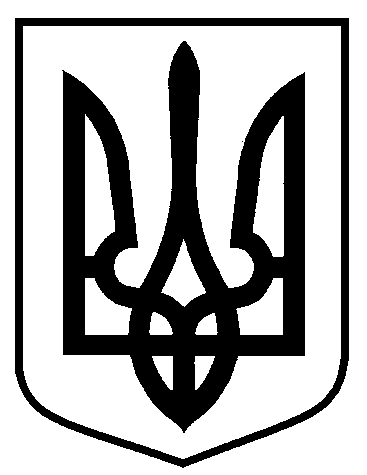 від   22.11.2022   № 542Про відмову в розміщенні об’єкту сезонної торгівлі (продаж кави)                   ФОП Коваленко Лариси Вікторівни за адресою: місто Суми, вул. 20-річчя Перемоги, 13 (біля КНП «Центральна міська клінічна лікарня»)